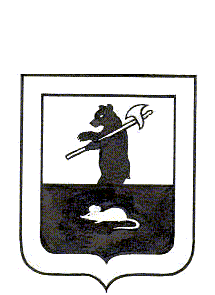 МУНИЦИПАЛЬНЫЙ СОВЕТ ГОРОДСКОГО ПОСЕЛЕНИЯ МЫШКИН	РЕШЕНИЕ		      Об исполнении бюджета городского поселения Мышкин за 2021 годПринято Муниципальным Советомгородского поселения Мышкин31 мая 2022 года          В соответствии со статьей 2646 Бюджетного Кодекса Российской Федерации, статьей 16 Положения о бюджетном процессе в городском поселении Мышкин, утвержденным решением Муниципального Совета городского поселения Мышкин № 19 от 29.06.2016,Муниципальный Совет городского поселения Мышкин РЕШИЛ:Утвердить отчет об исполнении бюджета городского поселения Мышкин за 2021 год по доходам в сумме 47 582 302,75 рублей, по расходам в сумме 49 005 848,48 рублей, с превышением расходов над доходами (дефицит бюджета городского поселения Мышкин) в сумме 1 423 545,73 рублей и с иными показателями согласно приложениям 1-8 к настоящему решению.Настоящее решение опубликовать в газете «Волжские зори» и разместить на официальном сайте городского поселения Мышкин в информационно-коммуникационной сети «Интернет».Настоящее решение вступает в силу   с момента  подписания.Глава городского                                    Председатель Муниципального поселения Мышкин                                Совета городского поселения Мышкин___________________Е.В. Петров         ____________________ Л.А. Чистяков31 мая 2022 года № 17                          